СОБРАНИЕ ПРЕДСТАВИТЕЛЕЙ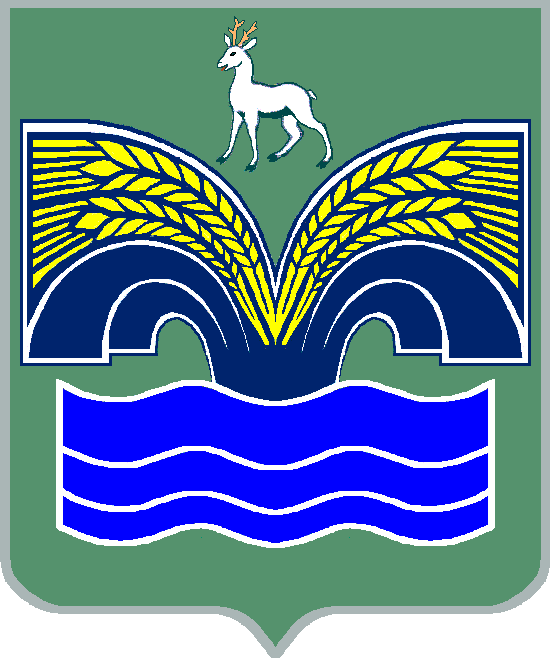 СЕЛЬСКОГО ПОСЕЛЕНИЯ СВЕТЛОЕ ПОЛЕМУНИЦИПАЛЬНОГО РАЙОНА КРАСНОЯРСКИЙСАМАРСКОЙ ОБЛАСТИЧЕТВЁРТОГО СОЗЫВАРЕШЕНИЕот ____  2022  года № _____ О создании в поселении специализированного жилого фонда в виде жилых помещений манёвренного жилого фондаВ соответствии с частью 1 статьи 52 Федерального закона от 06.10.2003 № 131-ФЗ "Об общих принципах организации местного самоуправления в РФ", статьей 95 Жилищного кодекса РФ, «Положением о маневренном жилом фонде сельского поселения Светлое Поле муниципального района Красноярский Самарской области», утвержденном Постановлением Администрации сельского поселения Светлое Поле муниципального района Красноярский Самарской области от 27 июля 2017 года № 104, Решением Красноярского районного суда Самарской области от 18 мая 2022 года по административному делу № 2а-720/2022, Собрание представителей сельского поселения Светлое Поле муниципального района Красноярский Самарской области РЕШИЛО:Создать в поселении специализированный жилой фонд в виде жилых помещений маневренного жилого фонда. Разрешить Администрации поселения приобрести для создания специализированного жилого фонда в виде жилых помещений маневренного жилого фонда 37/100 (тридцать семь сотых) долей в праве общей долевой собственности на жилое помещение, находящееся по адресу Самарская область, Красноярский р-н, п. Светлое Поле, ул. Советская, д. 7, кв. 9, за 450.000 (четыреста пятьдесят тысяч) рублей 00 копеек, принадлежащих гр. Полежаевой Валентине Алексеевне, для чего воспользоваться правом преимущественной покупки.Внести следующие изменение в Бюджет поселения на 2022 год:Опубликовать решение в газете «Красноярский вестник» и разместить на официальном сайте Администрации муниципального района Красноярский в сети Интернет, раздел «Поселения», подраздел «Сельское поселение Светлое Поле».Председатель Собрания представителей сельского поселения Светлое Поле  муниципального района Красноярский Самарской области _______________ В.Г. ЧеркашовГлава сельского поселенияСветлое Полемуниципального районаКрасноярский Самарской области_______________ И.А. Старков